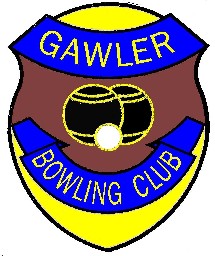 GAWLER BOWLING CLUB INCORPORATEDNO SMOKING POLICYThe entire fenced area of the Gawler Bowling Club is a smoke free environment.  All bowlers, volunteers, and spectators, who participate in Gawler Bowling Club events, including social bowls, have a duty of care to each other to ensure that we provide a safe and healthy environment for the game to be played.The Gawler Bowling Club ‘No Smoking Policy’ relates to cigarettes, cigars, pipes and electronic cigarettes and applies to Pennant competitions, State events and any other Club events.Smoking is permitted near the “Designated Smoking Area” sign  near the river in the carpark,and  the entire area BEHIND the clubroomsGawler Bowling Club operates under the Bowls S.A. ‘No Smoking Policy’. It is our obligation and the responsibility to remind those taking part in events that any breach of the ‘No Smoking Policy’ will be handled in accordance with Bowls SA ‘No Smoking Policy’.A copy of the Bowls SA ‘No Smoking Policy’ is available from the Gawler Bowling Club Secretary; alternatively the Policy can be viewed or downloaded from Bowls SA website.Bowls SA website link - http://www.bowlssa.com.au/Club-Assistance/Policies-Procedures